25.12.2021В КГУ ОШ№1 прошло общешкольное родительское собрание. На родительском собрании выступили:Главный специалист по профилактике заболеваний Омаров Виталий Александрович, директор школы Шафикова Кристина Валериевна., Инспектор ГЮП ОП капитан полиции Касымжанова Анар Кожановна., Заместитель директора по ВР Сахабаева Айгуль Сериковна., Социальный- педагог Бейсекеева Зергуль Рахмановна. Повестка дня:1. Профилактика правонарушения среди подростков во время зимних каникул. Правила безопасности детей в новогодние праздники и каникулы. Цели: способствовать просвещению родителей учащихся по профилактике правонарушений во время зимних каникул; оказание помощи родителям в общении с подростком; ознакомить и напомнить о заболевании короновирусом среди детей, помочь родителям осознать личную ответственность за здоровье своих детей.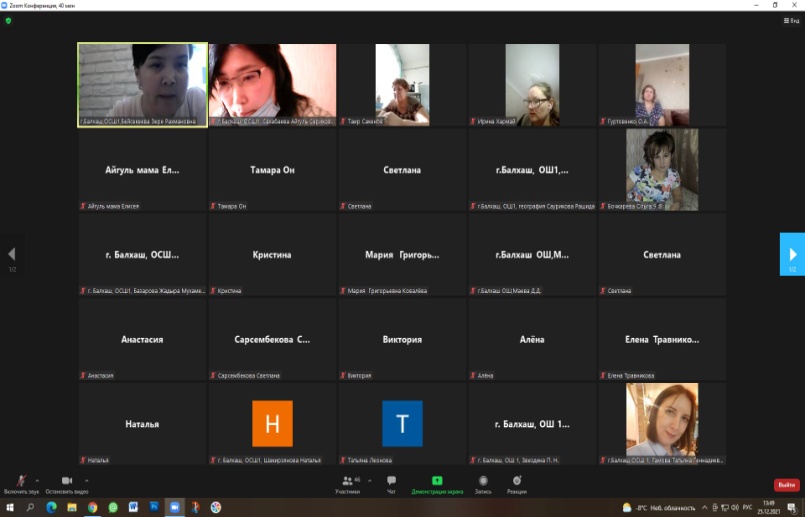 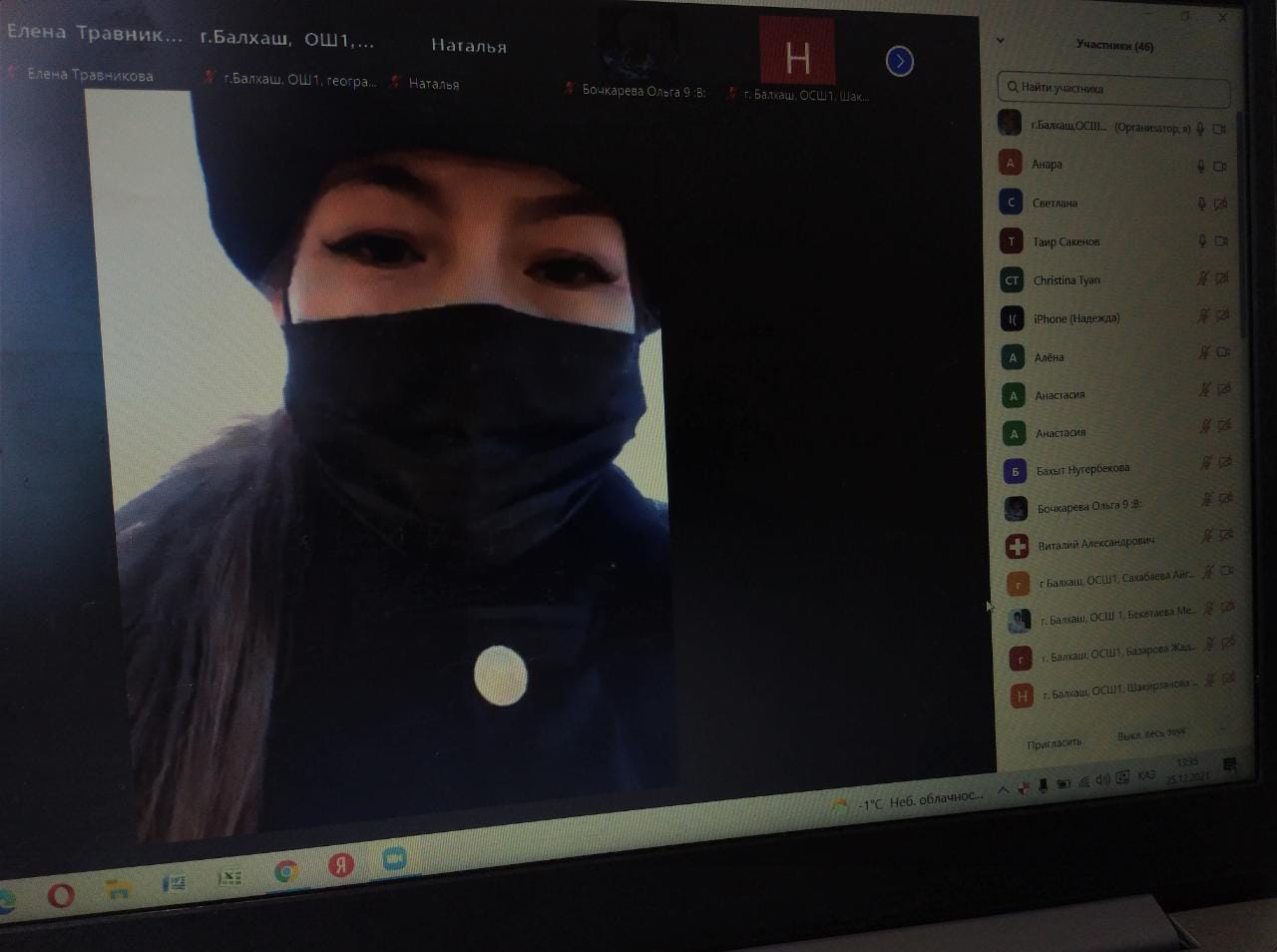 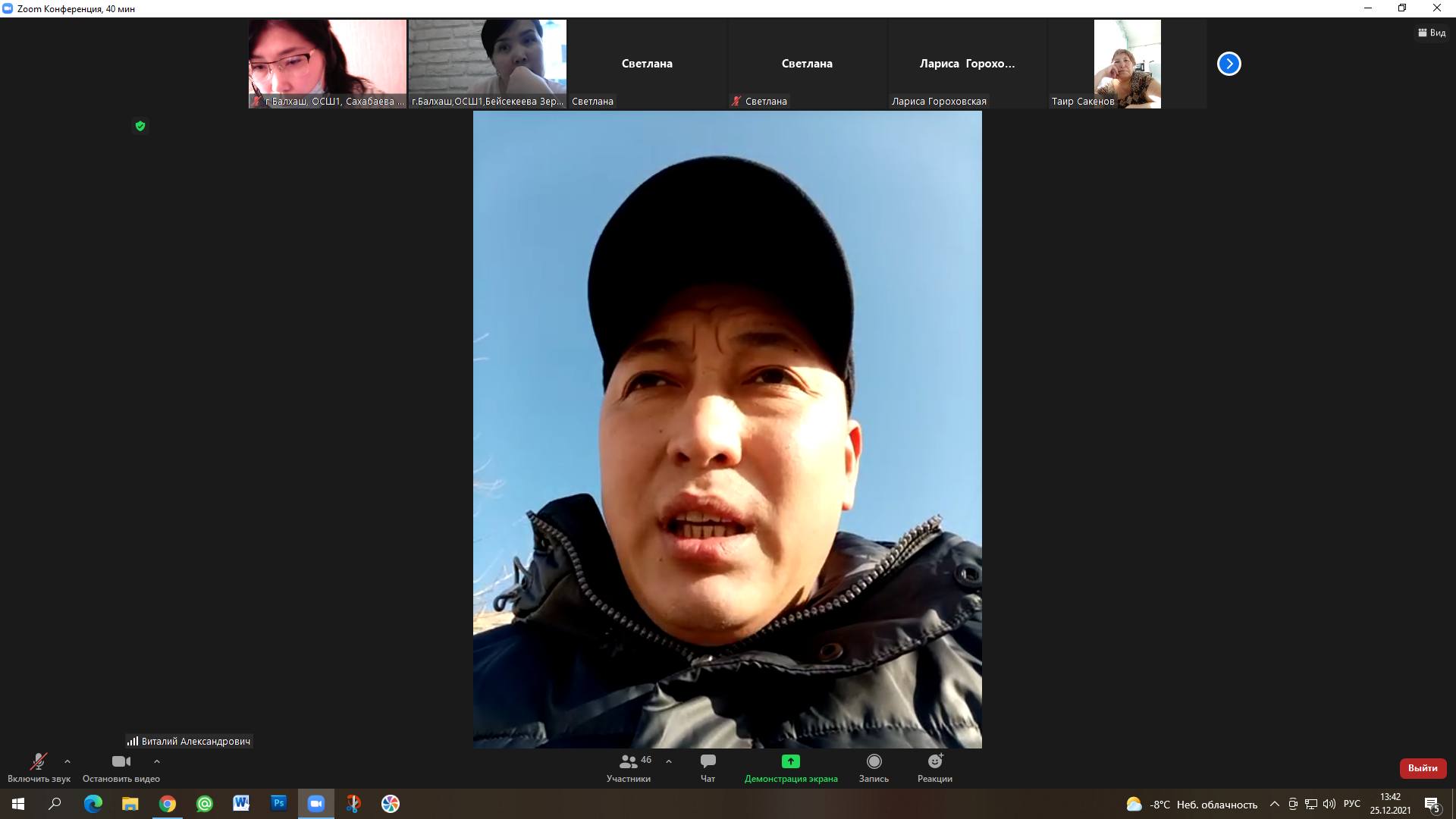 